Администрация муниципального образования«Корниловское сельское поселение»_____________________________________________________________________________
ПОСТАНОВЛЕНИЕс. Корнилово                                             № 43                                 «20» февраля  2023 г.Об утверждении перечня наиболее посещаемых муниципальных территорий общего пользования, которые предложены для рейтингового голосования по отбору общественных территорий, подлежащих благоустройству в первоочередном порядке в рамках муниципальной программы «Формирование современной среды и архитектурного облика Томского района»В соответствии с Федеральным законом от 06.10.2003 № 131-ФЗ «Об общих принципах организации местного самоуправления в Российской Федерации», Уставом муниципального образования «Корниловское сельское поселение», в рамках реализации программ формирования современной городской среды государственной программы «Жилье и городская среда Томской области», в связи с поступившими предложениями от гражданПОСТАНОВЛЯЮ: 1. Утвердить перечень наиболее посещаемых муниципальных территорий общего пользования, которые предложены для рейтингового голосования по отбору общественных территорий, подлежащих благоустройству в первоочередном порядке в рамках муниципальной программы «Формирование современной среды и архитектурного облика Томского района», согласно приложению к настоящему постановлению. 2. Управляющему Делами Администрации Корниловского сельского поселения разместить настоящее постановление на официальном сайте Администрации Корниловского сельского поселения в сети Интернет.3. Контроль за исполнением настоящего постановления оставляю за собой.Глава Корниловского сельского поселения                                           В.В. МакаровПриложение к постановлению№  43     от «20» февраля 2023г.Администрации Корниловского сельского поселенияПеречень наиболее посещаемых муниципальных территорий общего пользования, которые предложены для рейтингового голосования по отбору общественных территорий, подлежащих благоустройству в первоочередном порядке в рамках муниципальной программы «Формирование современной среды и архитектурного облика Томского района»№ п/пНаименование наиболее посещаемых муниципальных территорий общего пользования1Общественная территория для отдыха и спорта: Томский район, с.Корнилово, ул.Заречная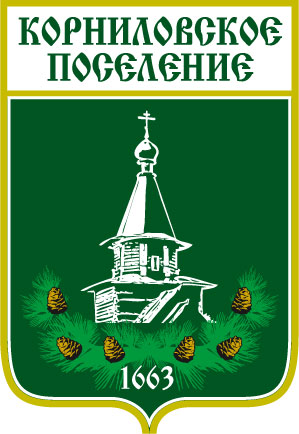 